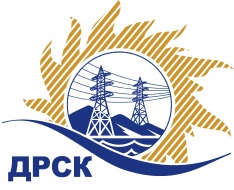 Акционерное Общество«Дальневосточная распределительная сетевая  компания»ПРОТОКОЛ № 340/УР-Рзаседания Закупочной комиссии по запросу предложений в электронной форме на право заключения договора на выполнение работ «Ручная расчистка просеки  Алданский, Томмотский РЭСы» (закупка 775 раздела 1.1. ГКПЗ 2019 г.)СПОСОБ И ПРЕДМЕТ ЗАКУПКИ: запрос предложений в электронной форме на право заключения договора на выполнение работ «Ручная расчистка просеки  Алданский, Томмотский РЭСы» (закупка 775 раздела 1.1. ГКПЗ 2019 г.).КОЛИЧЕСТВО ПОДАННЫХ ЗАЯВОК НА УЧАСТИЕ В ЗАКУПКЕ: 4 (четыре) заявки.КОЛИЧЕСТВО ОТКЛОНЕННЫХ ЗАЯВОК: 1 (одна) заявка.ВОПРОСЫ, ВЫНОСИМЫЕ НА РАССМОТРЕНИЕ ЗАКУПОЧНОЙ КОМИССИИ: О рассмотрении результатов оценки заявок.Об отклонении заявки Участника ООО "ЭЛЕКТРОН"О признании заявок соответствующими условиям Документации о закупкеО проведении переторжкиРЕШИЛИ:По вопросу № 1Признать объем полученной информации достаточным для принятия решения.Принять к рассмотрению заявки следующих участников:По вопросу № 2Отклонить заявку Участника ООО "ЭЛЕКТРОН" от дальнейшего рассмотрения на основании пункта 4.9.6 подпункт а)  Документации о закупке, как несоответствующую следующим требованиям:По вопросу № 3Признать заявки ООО "ПОДРЯДЧИК ДВ" ИНН/КПП 2801209946/280101001 ООО "ПРОМЭЛЕКТРОСТРОЙ" ИНН/КПП 2807015739/280701001 ООО "ВОСТОЧНАЯ СТРОИТЕЛЬНАЯ КОМПАНИЯ" ИНН/КПП 2801190389/280101001 соответствующими условиям Документации о закупке и принять их к дальнейшему рассмотрению.По вопросу № 4Провести переторжку;Предметом переторжки является: цена.Допустить к участию в переторжке заявки следующих Участников: Определить форму переторжки: очная.Шаг переторжки: 0,1 – 1% от НМЦ лота без учета НДС.Назначить переторжку на 10 ч. 00 мин. 23.04.2019 г. Место проведения переторжки: Единая электронная торговая площадка (АО «ЕЭТП»), по адресу в сети «Интернет»: https://rushydro.roseltorg.ruФайлы с новой ценой, подлежащие корректировке в соответствии с окончательными предложениями Участника, заявленными в ходе проведения переторжки, должны быть предоставлены посредством функционала ЭТП в течение 1 (одного) рабочего дня с момента завершения процедуры переторжки на ЭТП путем изменения (дополнения) состава заявки Участника.Секретарь Закупочной комиссии 1 уровня  		                                        М.Г.ЕлисееваЧувашова О.В.(416-2) 397-242г.  Благовещенск «19» апреля 2019№ п/пДата и время регистрации заявкиНаименование Участника, его адрес, ИНН и/или идентификационный номер08.04.2019 10:11ООО "ПОДРЯДЧИК ДВ" 
ИНН/КПП 2801209946/280101001 09.04.2019 06:01ООО "ПРОМЭЛЕКТРОСТРОЙ" 
ИНН/КПП 2807015739/280701001 09.04.2019 12:56ООО "ЭЛЕКТРОН" 
ИНН/КПП 2808017841/280801001 10.04.2019 07:48ООО "ВОСТОЧНАЯ СТРОИТЕЛЬНАЯ КОМПАНИЯ" 
ИНН/КПП 2801190389/280101001 №п/пДата и время регистрации заявкиНаименование Участника, его адрес, ИНН и/или идентификационный номерЦена заявки, руб. без НДС 08.04.2019 10:11ООО "ПОДРЯДЧИК ДВ" 
ИНН/КПП 2801209946/280101001 5 809 276,8209.04.2019 06:01ООО "ПРОМЭЛЕКТРОСТРОЙ" 
ИНН/КПП 2807015739/280701001 5 840 530,0909.04.2019 12:56ООО "ЭЛЕКТРОН" 
ИНН/КПП 2808017841/280801001 5 840 530,0910.04.2019 07:48ООО "ВОСТОЧНАЯ СТРОИТЕЛЬНАЯ КОМПАНИЯ" 
ИНН/КПП 2801190389/280101001 5 838 257,65№ п/пОснования для отклоненияВ заявке участника отсутствует выписка из реестра членов СРО в области строительства, реконструкции, капитального ремонта объектов капитального строительства, что не соответствует п. 8 Технического задания.№п/пНаименование Участника и/или его идентификационный номерЦена заявки, руб. без НДСВозможность применения приоритета в соответствии с 925-ПП ООО "ПОДРЯДЧИК ДВ" 
ИНН/КПП 2801209946/280101001 5 809 276,82нетООО "ПРОМЭЛЕКТРОСТРОЙ" 
ИНН/КПП 2807015739/280701001 5 840 530,09нетООО "ВОСТОЧНАЯ СТРОИТЕЛЬНАЯ КОМПАНИЯ" 
ИНН/КПП 2801190389/280101001 5 838 257,65нет